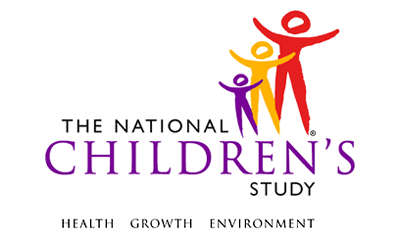 Father Pre-Natal Questionnaire - Adult*This instrument is OMB-approved for multi-mode administration but this version of the instrument is designed for administration in this/these mode(s) only.This page intentionally left blank.Father Pre-Natal Questionnaire - AdultTABLE OF CONTENTSGENERAL PROGRAMMER INSTRUCTIONS:	1INTERVIEW INTRODUCTION	3DEMOGRAPHICS	4DEMOGRAPHICS 2	16HEALTH INSURANCE	18EMPLOYMENT	22SOCIAL RESOURCES	24TOBACCO USE	28ALCOHOL USE	30SELF RATED HEALTH	32MEDICAL CONDITIONS	33MENTAL HEALTH	42PATERNAL INVOLVEMENT	55MASCULINITY	62This page intentionally left blank.Father Pre-Natal Questionnaire - AdultGENERAL PROGRAMMER INSTRUCTIONS:WHEN PROGRAMMING INSTRUMENTS, VALIDATE FIELD LENGTHS AND TYPES AGAINST THE MDES TO ENSURE DATA COLLECTION RESPONSES DO NOT EXCEED THOSE OF THE MDES.  SOME GENERAL ITEM LIMITS USED ARE AS FOLLOWS: Instrument Guidelines for Participant and Respondent IDs:PRENATALLY, THE P_ID IN THE MDES HEADER IS THAT OF THE PARTICIPANT (E.G. THE NON-PREGNANT WOMAN, PREGNANT WOMAN, OR THE FATHER).	POSTNATALLY, A RESPONDENT ID WILL BE USED IN ADDITION TO THE PARTICIPANT ID BECAUSE SOMEBODY OTHER THAN THE PARTICIPANT MAY BE COMPLETING THE INTERVIEW. FOR EXAMPLE, THE PARTICIPANT MAY BE THE CHILD AND THE RESPONDENT MAY BE THE MOTHER, FATHER, OR ANOTHER CAREGIVER.  THEREFORE, MDES VERSION 2.2 AND ALL FUTURE VERSIONS CONTAIN A R_P_ID (RESPONDENT PARTICIPANT ID) HEADER FIELD FOR EACH POST-BIRTH INSTRUMENT.  THIS WILL ALLOW ROCs TO INDICATE WHETHER THE RESPONDENT IS SOMEBODY OTHER THAN THE PARTICIPANT ABOUT WHOM THE QUESTIONS ARE BEING ASKED. A REMINDER:  ALL RESPONDENTS MUST BE CONSENTED AND HAVE RECORDS IN THE PERSON, PARTICIPANT, PARTICIPANT_CONSENT AND LINK_PERSON_PARTICIPANT TABLES, WHICH CAN BE PRELOADED INTO EACH INSTRUMENT.  ADDITIONALLY, IN POST-BIRTH QUESTIONNAIRES WHERE THERE IS THE ABILITY TO LOOP THROUGH A SET OF QUESTIONS FOR MULTIPLE CHILDREN, IT IS IMPORTANT TO CAPTURE AND STORE THE CORRECT CHILD P_ID ALONG WITH THE LOOP INFORMATION.  IN THE MDES VARIABLE LABEL/DEFINITION COLUMN, THIS IS INDICATED AS FOLLOWS:  EXTERNAL IDENTIFIER: PARTICIPANT ID FOR CHILD DETAIL.INTERVIEW INTRODUCTION(TIME_STAMP_II_ST).II01000/(PARTICIPANT_SEX). WHAT IS THE SEX OF THE FATHER?II02000/(F_INT_READY). Are you ready to begin?(TIME_STAMP_II_ET).DEMOGRAPHICS(TIME_STAMP_DEM_ST).DEM01000/(AGE_ELIG). SET AGE ELIGIBILITY AS APPROPRIATEDEM02000/(F_RELATE_2). Are you the child's…DEM03000/(F_RELATE_2_OTH). SPECIFY RELATIONSHIP TO CHILD__________________________________________DEM04000/(CURRENT_PARENT). Not including your unborn child, are you the parent of any other children?DEM05000/(F_MARISTAT). I’d like to ask about your marital status. Are you:DEM06000/(ETHNIC_ORIGIN). Are you of Hispanic, Latino/a or Spanish origin?DEM06010/(ETHNIC_ORIGIN_2). Are you one or more of the following?DEM06100/(ETHNIC_ORIGIN_2_OTH). SPECIFY: _____________________________DEM07000/(RACE_NEW). What is your race? (One or more categories may be selected).DEM08000/(RACE_NEW_OTH). SPECIFY: _____________________________ DEM09000/(RACE_1). What is your race? (One or more categories may be selected).DEM10000/(RACE_1_OTH). SPECIFY: _____________________________ DEM10100/(RACE_2). What is your race? (One or more categories may be selected).DEM11000/(RACE_3). What is your race? (One or more categories may be selected). DEM12000/(THINK_RACE). How often do you think about your race?DEM13000/(TREAT_OTHER_RACES). Within the past 12 months, do you feel you were treated worse than, the same as, or better than people of other races?DEM14000/(HCARE_OTHER_RACES). Within the past 12 months, when seeking health care, do you feel your experiences were worse than, the same as, or better than for people of other races?DEM15000/(PHYSICAL_SX_30D). Within the past 30 days, have you experienced any physical symptoms for example, a headache, an upset stomach, tensing of your muscles, or a pounding heart as a result of how you were treated based on your race?DEM16000/(EMOT_SX_30D). Within the past 30 days, have you felt emotionally upset, for example angry, sad, or frustrated as a result of how you were treated based on your race?DEM17000/(ENGLISH_WELL). How well do you speak English? DEM18000/(HH_NONENGLISH_NEW). Do you speak a language other than English at home?DEM19000/(OTHER_LANG). What is this language?DEM20000/(OTHER_LANG_OTH). SPECIFY: _____________________________DEM21000/(DIFF_HEAR). Are you deaf or do you have serious difficulty hearing?DEM22000/(DIFF_SEE). Are you blind or do you have serious difficulty seeing, even when wearing glasses?DEM23000/(DIFF_CONCENTRATE). Because of a physical, mental, or emotional condition, do you have serious difficulty concentrating, remembering, or making decisions?DEM24000/(DIFF_WALK). Do you have serious difficulty walking or climbing stairs?DEM25000/(DIFF_DRESS). Do you have difficulty dressing or bathing?DEM26000/(DIFF_ERRAND). Because of a physical, mental, or emotional condition, do you have difficulty doing errands alone such as visiting a doctor’s office or shopping?(TIME_STAMP_DEM_ET).DEMOGRAPHICS 2(TIME_STAMP_DE_ST).DE01000. These next questions are about your background and culture.DE02000/(BORN_US). Were you born in the United States?DE03000/(TIME _US). About how long have you lived in the United States?|___|___|YEARSDE04000/(M_BORN_US). Was your mother born in the United States?DE05000/(F_BORN_US). Was your father born in the United States?DE06000/(F_PARENTS_14). When you were 14, were you living with your own mother and your own father? (TIME_STAMP_DE_ET).HEALTH INSURANCE(TIME_STAMP_HI_ST).HI01000. Now I’m going to switch the subject and ask about health insurance.HI02000/(INSURE). Are you currently covered by any kind of health insurance or some other kind of health care plan?HI03000/(INS_EMPLOY). Do you currently have insurance through a current or former employer or union (of yourself or another family member)?HI04000/(INS_PURCHASED). (Do you currently have:)Insurance purchased directly from an insurance company (by yourself or another family member)?HI05000/(INS_MEDICAID). (Do you currently have:)Medicaid, Medical Assistance, or any kind of government-assistance plan for those with low incomes or a disability?HI06000/(INS_TRICARE). (Do you currently have:)TRICARE, VA, or other military health care?HI07000/(INS_IHS). (Do you currently have:)Indian Health Service?HI08000/(INS_MEDICARE). (Do you currently have:)Medicare, for people 65 and older, or people with certain disabilities?HI09000/(INS_OTH). (Do you currently have:)Any other type of health insurance or health coverage plan?(TIME_STAMP_HI_ET).EMPLOYMENT(TIME_STAMP_EMP_ST).EMP01000. Now I’d like to ask some questions about work.EMP02000/(WORK_CURRENTLY). Are you currently employed?EMP03000/(WORK_HRS). How many hours per week do you work?|___|___|___|HOURSEMP04000/(WORK_LEAVE). Does your employer make available to you paternity leave that will allow you to go back to your old job or one that pays the same as your old one?  EMP05000/(JOB_STRESSFUL). How often do you find your work stressful?  Would you say always, often, sometimes, hardly ever, or never?EMP06000/(JOB_SATISFIED). All in all, how satisfied are you with your job? Would you say very satisfied, somewhat satisfied, somewhat dissatisfied, or very dissatisfied?(TIME_STAMP_EMP_ET).SOCIAL RESOURCES(TIME_STAMP_SR_ST).SR01000. I’d like to ask you about your contact with other people.SR02000/(NUM_PEOPLE_COMM). On a normal day, how many people do you communicate with (including nodding, saying hi, talking, calling, writing, through the Internet, acquaintances or not, all added together)?|___|___|___|NUMBER OF PEOPLESR03000/(FREQ_COMM). How often do you see, write to or talk on the telephone with family or relatives who do not live with you? Would you say nearly every day, at least once a week, a few times a month, at least once a month, a few times a year, hardly ever or never?SR04000. Now we’d like to find out about the amount of social, material, and emotional support you have outside of your family members that live in your household.  Please state whether each statement is never true, sometimes true, or always true. SR05000/(WATCH_CHILDREN). If I need to work late, I can easily find someone to watch my child or children.  Would you say this statement is never true, sometimes true, or always true? SR06000/(CHILD_DOCTOR). If I’m unavailable to get my child or children to the doctor, friends or family will help me.  Would you say this statement is never true, sometimes true, or always true? SR07000/(LOAN_DOCTOR). If I have an emergency and need cash, family or friends will loan it to me.  Would you say this statement is never true, sometimes true, or always true? SR08000/(TALK_ADVICE). If I have troubles or need advice, I have someone I can talk to.  Would you say this statement is never true, sometimes true, or always true? SR09000. Now, I’m going to ask about your feelings and thoughts.SR10000/(SOCIAL_SUPPORT). How often do you get the social and emotional support you need? Would you say always, usually, sometimes, rarely, or never?(TIME_STAMP_SRH_ST).SR11000/(PARTNER_LISTEN). How much is your partner willing to listen when you need to talk about your worries or problems - a great deal, quite a bit, some, a little, or not at all?SR12000/(SATISIFED_MARRIED). Taking all things together, how satisfied are you with your {marriage/relationship} - are you completely satisfied, very satisfied, somewhat satisfied, not very satisfied or not at all satisfied?(TIME_STAMP_SR_ET).TOBACCO USE(TIME_STAMP_TU_ST).TU01000. The next few questions are about your use of cigarettes.TU02000/(CIG_NOW). Do you currently smoke cigarettes or any other tobacco product?TU03000/(CIG_NOW_FREQ). Do you smoke cigarettes or any other tobacco product…TU04000/(CIG_NOW_NUM). On days that you smoke, how many cigarettes do you smoke per day? |___|___|NUMBER PER DAYTU05000/(NUM_SMOKER). How many smokers live in your home now {including yourself}?|___|___|NUMBER OF SMOKERS(TIME_STAMP_TU_ET).ALCOHOL USE(TIME_STAMP_AU_ST).AU01000. Now I am going to ask about your use of alcohol.AU02000/(DRINK). Do you drink any type of alcoholic beverage?AU03000/(DRINK_NOW). How often do you currently drink alcoholic beverages? AU04000/(DRINK_NOW_5). How often do you have 5 or more drinks within a couple of hours? ​You would count as a drink one can or bottle of beer; a wine cooler or one glass of wine, champagne, or sherry; one shot of liquor; or one mixed drink or cocktail.(TIME_STAMP_AU_ET).SELF RATED HEALTHSRH01000. Now, I have questions about your health and about medical conditions or health problems you have or have had.SRH02000/(F_HEALTH). How would you rate your overall physical health at the present time? Would you say it is excellent, very good, good, fair or poor?(TIME_STAMP_SRH_ET).MEDICAL CONDITIONS(TIME_STAMP_MC_ST).MC01000/(F_ASTHMA). Have you ever been told by a doctor or other health care provider that you had asthma?MC02000/(F_ECZEMA). Have you ever been told by a doctor or other health care provider that you had:Eczema or atopic dermatitis?MC03000/(F_ALLERGIES). (Have you ever been told by a doctor or other health care provider that you had:)Seasonal allergies? MC04000/(F_HIGHBP). (Have you ever been told by a doctor or other health care provider that you had:)Hypertension or high blood pressure?MC05000/(F_DIABETES). (Have you ever been told by a doctor or other health care provider that you had:)Diabetes?MC06000/(F_HIGHCHOLEST). (Have you ever been told by a doctor or other health care provider that you had:)High cholesterol?MC07000/(F_CANCER). (Have you ever been told by a doctor or other health care provider that you had:)Any type of cancer?MC08000/(F_CANCER_TYPE_2). What type or types of cancer were you diagnosed with?MC09000/(F_CANCER_TYPE_2_OTH). SPECIFY: __________________________________________MC10000/(F_SICKLECELL). Have you ever been told by a doctor or other health care provider that you had:Sickle cell anemia or sickle cell trait? MC11000/(F_AUTOIMMUNE). (Have you ever been told by a doctor or other health care provider that you had:)An autoimmune disorder such as rheumatoid arthritis, lupus, or scleroderma? MC12000/(F_AUTOIMMUNE_TYPE). What type of autoimmune disorder were you diagnosed with?MC13000/(F_AUTOIMMUNE_TYPE_OTH). SPECIFY: __________________________________________MC14000/(F_BIRTH_DEFECT). (Have you ever been told by a doctor or other health care provider that you had:)
A birth defect?MC15000/(F_DEFECT_TYPE). What birth defect were you diagnosed with?
SPECIFY: ______________________      MC15100/(F_ADD). Have you ever been told by a doctor or other health care provider that you had:Attention deficit disorder (ADD) or attention deficit hyperactivity disorder (ADHD)? MC15200/(F_AUTISM). (Have you ever been told by a doctor or other health care provider that you had:)Autism, Asperger syndrome, or any other autism spectrum disorder?MC16000/(F_BIPOLAR). (Have you ever been told by a doctor or other health care provider that you had:)Bipolar disorder? MC17000/(F_DEPRESSION). (Have you ever been told by a doctor or other health care provider that you had:)Depression, other than bipolar disorder? MC18000/(F_ANXIETY). (Have you ever been told by a doctor or other health care provider that you had:)An anxiety disorder, such as generalized anxiety disorder, obsessive compulsive disorder (OCD), or panic attacks? MC19000/(F_OTH_CONDITION). (Have you ever been told by a doctor or other health care provider that you had:)Any other chronic or long-lasting conditions? MC20000/(F_OTH_CONDITION_OTH). What other chronic condition or conditions were you diagnosed with?(SPECIFY):____________________ (TIME_STAMP_MC_ET).MENTAL HEALTH(TIME_STAMP_MH_ST).MH01000. Now, I will read a list of the ways you might have felt or behaved. Please tell me how often you have felt this way during the past week.MH02000/(BOTHERED). I was bothered by things that usually don’t bother me.MH03000/(APPETITE_POOR). I did not feel like eating; my appetite was poor.MH04000/(BLUES). I felt that I could not shake off the blues even with help from my family or friends.MH05000/(GOOD_AS_OTHERS). I felt that I was just as good as other people.MH06000/(TRB_KEEP_MIND). I had trouble keeping my mind on what I was doing.MH07000/(DEPRESSED). I felt depressed.MH08000/(EVTHG_EFFORT). I felt that everything I did was an effort.MH09000/(HOPEFUL_FUTURE). I felt hopeful about the future.MH10000/(LIFE_FAILURE). I thought my life had been a failure.MH11000/(FELT_FEARFUL). I felt fearful.MH12000/(SLEEP_RESTLESS). My sleep was restless.MH13000/(HAPPY). I was happy.MH14000/(TALKED_LESS). I talked less than usual.MH15000/(FELT_LONELY). I felt lonely.MH16000/(PEOPLE_UNFRIENDLY). People were unfriendly.MH17000/(ENJOYED_LIFE). I enjoyed life.MH18000/(CRYING_SPELLS). I had crying spells.MH19000/(FELT_SAD). I felt sad.MH20000/(FEEL_PEOP_DISLIKE). I felt that people dislike me.MH21000/(NOT_GET_GOING). I could not "get going.”MH22000/(MH22000_INSTRUCTIONS). Now I will ask you about your feelings and thoughts.  For each question, please tell me how often you felt or thought a certain way during the past month.MH23000/(NO_CONTROL). In the last month, how often have you felt that you were unable to control the important things in your life?  Would you say never, almost never, sometimes, fairly often, or very often?MH24000/(HANDLE_PROBLEMS). In the last month, how often have you felt confident about your ability to handle your personal problems?  Would you say never, almost never, sometimes, fairly often, or very often?MH25000/(GOING_WELL). In the last month, how often have you felt that things were going your way?  Would you say never, almost never, sometimes, fairly often, or very often?MH26000/(NOT_OVERCOME). In the last month, how often have you felt difficulties were piling up so high that you could not overcome them?  Would you say never, almost never, sometimes, fairly often, or very often?(TIME_STAMP_MH_ET).PATERNAL INVOLVEMENT(TIME_STAMP_PI_ST).PI01000/(TIMING). Now I'd like to ask about your spouse or partner's current pregnancy. Did you feel that she became pregnant sooner than you wanted, later than you wanted or at about the right time?PI02000. Have you done any of the following? PI03000/(DISCUSS_PREG). Discussed the pregnancy with your spouse/partner?PI04000/(SEEN_SONO). Seen a sonogram/ultrasound?PI05000/(LISTEN_HEART). Listened to the baby’s heartbeat?PI06000/(FELT_MOVE). Felt the baby move?PI07000/(ATTEND_LAMAZE). Attended childbirth or Lamaze classes?PI08000/(BOUGHT_BABY). Bought things for the baby?PI08100/(PLAN_ATTEND_BIRTH). Do you plan to be present at the birth?PI09000/(CHILD_LNAME). Will the {baby/babies} have your last name?PI10000/(WANT_CHILD_LNAME). Do you want the {baby/babies} to have your last name?PI11000/(FAM_ATTEND_BIRTH). Will any of your family members be present for the birth?PI12000/(WANT_FAM_ATTEND). Do you want any of your family members to be present for the birth?PI13000. Here are some statements that have been made about the role of  father and what it means to be a father. For each of the following statements, please tell me whether you strongly agree, agree, disagree, or strongly disagree with the statement.PI14000/(F_TIME_ESSENTIAL). It is essential for the child's well being that fathers spend time playing with their children.PI15000/(AFFECT_DIFFICULT). It is difficult for a father to express affectionate feelings toward babies.PI16000/(F_INVOLVED_AS_M). A father should be as heavily involved as the mother in the care of the child.PI17000/(F_EFFECTS_BABY). The way a father treats the baby has long-term effects on the child.PI18000/(F_PROVIDE_MATTER). The activities a father does with their children don't matter. What matters more is whether the father provides for them.PI19000/(F_SUPPORT_M). One of the most important things a father can do for the children is to give their mother encouragement and emotional support.PI20000/(F_REWARD). All things considered, fatherhood is a highly rewarding experience.PI21000/(F_LIFE_WORK_OUT). I have always felt pretty sure my life would work out the way I wanted it to.  (TIME_STAMP_PI_ET).MASCULINITY(TIME_STAMP_MAS_ST).MAS01000. The next few questions ask for your thoughts about men’s lives. For each of the following statements, please tell me whether you strongly agree, agree, neither disagree nor agree, disagree, or strongly disagree with the statement.MAS02000/(F_MASC_RESP). A man always deserves the respect of his wife and children.MAS03000/(F_MASC_CONF). I admire a man who is totally sure of himself.MAS04000/(F_MASC_HUBRIS). A man will lose respect if he talks about his problems.MAS05000. Now we’re going to present a few more statements about parenting.  How true do you feel each of the following statements is in your life?  MAS06000/(F_PARENT_HARDER). Being a parent is harder than I thought it would be.  Would you say this statement is never true, rarely true, sometimes true, mostly true, or always true?MAS07000/(F_GIVE_LIFE). I find myself giving up more of my life to meet my child’s needs than I ever expected.  Would you say this statement is never true, rarely true, sometimes true, mostly true, or always true?MAS08000/(F_FEEL_TRAPPED). I feel trapped by my responsibilities as a parent.  Would you say this statement is never true, rarely true, sometimes true, mostly true, or always true?MAS09000. Thank you for participating in the National Children’s Study and for taking the time to complete this interview.(TIME_STAMP_MAS_ET).Event Category:Trigger-BasedEvent:Pre-Natal FatherAdministration:PV1, PV2Instrument Target:Father/Father-FigureInstrument Respondent:Father/Father-FigureDomain:QuestionnaireDocument Category:QuestionnaireMethod:Data Collector AdministeredMode (for this instrument*):In-Person, CAI;
Phone, CAIOMB Approved Modes:In-Person, CAI;
Phone, CAI;
Web-Based, CAIEstimated Administration Time:25 minutesMultiple Child/Sibling Consideration:Per EventSpecial Considerations:Administer at PV2 if not administerd at PV1 EventVersion:1.0MDES Release:4.0DATA ELEMENT FIELDSMAXIMUM CHARACTERS PERMITTEDDATA TYPEPROGRAMMER INSTRUCTIONSADDRESS AND EMAIL FIELDS100CHARACTERUNIT AND PHONE FIELDS10CHARACTER_OTH AND COMMENT FIELDS255CHARACTERLimit text to 255 charactersFIRST NAME AND LAST NAME30CHARACTERLimit text to 30 charactersALL ID FIELDS36CHARACTERZIP CODE5CHARACTERZIP CODE LAST FOUR4CHARACTERCITY50CHARACTERDOB AND ALL OTHER DATE FIELDS (E.G., DT, DATE, ETC.)10NUMERICCHARACTERDISPLAY AS MM/DD/YYYYSTORE AS YYYY-MM-DDHARD EDITS:MM MUST EQUAL 01 TO 12DD  MUST EQUAL 01 TO 31YYYY MUST BE BETWEEN 1900 AND CURRENT YEAR.TIME VARIABLESTWO-DIGIT HOUR AND TWO-DIGIT MINUTE, AM/PM DESIGNATIONNUMERICHARD EDITS:HOURS MUST BE BETWEEN 00 AND 12; MINUTES MUST BE BETWEEN 00 AND 59NUMBER OF HOURS PER DAYTWO-DIGIT HOURNUMERICHARD EDITS:HOURS MUST BE BETWEEN 1 AND 24NUMBER OF DAYS PER WEEKONE-DIGITNUMERICHARD EDITS:DAYS PER WEEK MUST BE BETWEEN 1 AND 7PROGRAMMER INSTRUCTIONSINSERT DATE/TIME STAMP.PRELOAD PARTICIPANT ID (P_ID) AND RESPONDENT ID (R_P_ID) FOR THE PRIMARY CAREGIVER-IDENTIFIED FATHER/FATHER-FIGURE.PRELOAD PERSON_DOB FROM PARTICIPANT VERIFICATION AND TRACING QUESTIONNAIRE (INSTRUMENT_ID =XX).PRELOAD MODE.LabelCodeGo ToMALE1FEMALE2REFUSED-1DON'T KNOW-2INTERVIEWER INSTRUCTIONSPROBE IF UNSURE OF PARTICIPANT SEX.LabelCodeGo ToYES1NO2TIME_STAMP_MAS_ETREFUSED-1TIME_STAMP_MAS_ETDON'T KNOW-2TIME_STAMP_MAS_ETSOURCENewINTERVIEWER INSTRUCTIONSDETERMINE IF BETTER TIME TO CONTACT FATHER FOR INTERVIEW. PROGRAMMER INSTRUCTIONSINSERT DATE/TIME STAMP.PRELOAD P_ID AND R_P_ID.PROGRAMMER INSTRUCTIONSINSERT DATE/TIME STAMP.PROGRAMMER INSTRUCTIONSBASED ON PERSON_DOB FROM THE PARTICIPANT VERIFICATION AND TRACING QUESTIONNAIRE, CALCULATE AGE. USING KNOWN LOCAL AGE OF MAJORITY TO DETERMINE IF HE/SHE IS ELIGIBLE (AT LEAST AGE OF MAJORITY AND LESS THAN AGE 50 ).LabelCodeGo ToPARTICIPANT IS AGE-ELIGIBLE1PARTICIPANT IS YOUNGER THAN AGE OF MAJORITY2MAS09000AGE ELIGIBILITY IS UNKNOWN-6INTERVIEWER INSTRUCTIONSIF AGE_ELIG =-6 FLAG CASE FOR SUPERVISOR REVIEW TO CONFIRM AGE ELIGIBILITY POST-INTERVIEW.LabelCodeGo ToBirth father1CURRENT_PARENTAdoptive father2CURRENT_PARENTSocial father3CURRENT_PARENTStep father4CURRENT_PARENTDo you have some other relationship to child5REFUSED-1CURRENT_PARENTDON'T KNOW-2CURRENT_PARENTSOURCEEarly Childhood Longitudinal Study, Birth CohortLabelCodeGo ToREFUSED-1DON'T KNOW-2SOURCEEarly Childhood Longitudinal Study, Birth CohortLabelCodeGo ToYES1NO2REFUSED-1DON'T KNOW-2SOURCENewINTERVIEWER INSTRUCTIONSPROBE FOR CURRENT MARITAL STATUS.LabelCodeGo ToMarried1Not married, but living together with a partner2Never been married3Divorced4Separated5Widowed6REFUSED-1DON'T KNOW-2SOURCENational Health and Nutrition Examination SurveyCurrent: National Children’s Study, Vanguard Phase (Preg Screen, Pre-Preg, PV1, 3M, 18M)LabelCodeGo ToYES1NO2REFUSED-1DON'T KNOW-2SOURCEU.S. Department of Health and Human Services Data Collection Standards for Race, Ethnicity, Sex, Primary Language, and Disability Status required by Section 4302 of the Affordable Care Act (modified)Current: National Children’s Study, Vanguard Phase (Preg Screen, PV1)PROGRAMMER INSTRUCTIONSIF ETHNIC_ORIGIN = 1, GO TO ETHNIC_ORIGIN_2.IF MODE = CAPI, AND ETHNIC_ORIGIN ≠ 1, GO TO RACE_NEW.IF MODE = CATI, AND ETHNIC_ORIGIN ≠ 1, GO TO RACE_1.INTERVIEWER INSTRUCTIONSSELECT ALL THAT APPLY.PROBE: Anything else?LabelCodeGo ToMexican, Mexican American, Chicano/a1Puerto Rican2Cuban3Another Hispanic, Latino/a, or Spanish origin4OTHER-5REFUSED-1DON'T KNOW-2SOURCEU.S. Department of Health and Human Services Data Collection Standards for Race, Ethnicity, Sex, Primary Language, and Disability Status required by Section 4302 of the Affordable Care Act (modified)Current: National Children’s Study, Vanguard Phase (Preg Screen, PV1)PROGRAMMER INSTRUCTIONSIF ETHNIC_ORIGIN_2 = -5, OR ANY COMBINATION OF 1 THROUGH 4 AND -5, GO TO ETHNIC_ORIGIN_2_OTH.IF ETHNIC_ORIGIN_2 = ANY COMBINATION OF 1 THROUGH 4, GO TO PROGRAMMER INSTRUCTIONS FOLLOWING ETHNIC_ORIGIN_2_OTH.IF ETHNIC_ORIGIN_2 = -1 OR -2, DO NOT ALLOW ANY OTHER RESPONSES AND GO TO PROGRAMMER INSTRUCTIONS FOLLOWING ETHNIC_ORIGIN_2_OTH.LabelCodeGo ToREFUSED-1DON'T KNOW-2SOURCEU.S. Department of Health and Human Services Data Collection Standards for Race, Ethnicity, Sex, Primary Language, and Disability Status required by Section 4302 of the Affordable Care Act.Current: National Children’s Study, Vanguard Phase (Preg Screen, PV1)PROGRAMMER INSTRUCTIONSIF MODE = CAPI, GO TO RACE_NEW.OTHERWISE, IF MODE = CATI, GO TO RACE_1. INTERVIEWER INSTRUCTIONSIF USING SHOWCARDS, DO NOT READ RESPONSE OPTIONS AND REFER TO APPROPRIATE SHOWCARD.IF NOT USING SHOWCARDS, READ RESPONSE OPTIONS.SELECT ALL THAT APPLY.CODE “OTHER” ONLY IF VOLUNTEERED.PROBE: Anything else?LabelCodeGo ToWHITE1BLACK OR AFRICAN AMERICAN2AMERICAN INDIAN OR ALASKA NATIVE3ASIAN INDIAN4CHINESE5FILIPINO6JAPANESE7KOREAN8VIETNAMESE9OTHER ASIAN10NATIVE HAWAIIAN11GUAMANIAN OR CHAMORRO12SAMOAN13OTHER PACIFIC ISLANDER14SOME OTHER RACE-5REFUSED-1DON'T KNOW-2SOURCEU.S. Department of Health and Human Services Data Collection Standards for Race, Ethnicity, Sex, Primary Language, and Disability Status required by Section 4302 of the Affordable Care Act.Current: National Children’s Study, Vanguard Phase (Preg Screen, PV1)PROGRAMMER INSTRUCTIONSIF RACE_NEW = ANY COMBINATION OF 1 THROUGH 14, GO TO THINK_RACE.IF RACE_NEW = -5, OR ANY COMBINATION OF 1 THROUGH 14 AND -5, GO TO RACE_NEW_OTH.IF RACE_NEW = -1 OR -2, DO NOT ALLOW ANY OTHER RESPONSES AND GO TO THINK_RACE.LabelCodeGo ToREFUSED-1THINK_RACEDON'T KNOW-2THINK_RACESOURCEU.S. Department of Health and Human Services Data Collection Standards for Race, Ethnicity, Sex, Primary Language, and Disability Status required by Section 4302 of the Affordable Care Act (modified)Current: National Children’s Study, Vanguard Phase (Preg Screen, PV1)PROGRAMMER INSTRUCTIONSGO TO THINK_RACE.INTERVIEWER INSTRUCTIONSPROBE FOR ANY OTHER RESPONSES.ONLY USE “SOME OTHER RACE” IF VOLUNTEERED.SELECT ALL THAT APPLY. LabelCodeGo ToWhite1Black or African American2American Indian or Alaska native3Asian4Native Hawaiian or other Pacific Islander5SOME OTHER RACE-5REFUSED-1DON'T KNOW-2SOURCEU.S. Department of Health and Human Services Data Collection Standards for Race, Ethnicity, Sex, Primary Language, and Disability Status required by Section 4302 of the Affordable Care Act (modified)Current: National Children’s Study, Vanguard Phase (Preg Screen, PV1)PROGRAMMER INSTRUCTIONSIF RACE_1 = ANY COMBINATION OF 1 THROUGH 3, GO TO THINK_RACE.IF RACE_1 = 4 OR ANY COMBINATION OF 4 AND 1, 2, 3, AND/OR 5, GO TO RACE_2.IF RACE_1 = 5 OR ANY COMBINATION OF 5 AND 1 THROUGH 3, GO TO RACE_3.IF RACE_1 = -5, OR ANY COMBINATION OF 1 THROUGH 5 AND -5, GO TO RACE_1_OTH.IF RACE_1 = -1 OR -2, DO NOT ALLOW ANY OTHER RESPONSES AND GO TO THINK_RACE.LabelCodeGo ToREFUSED-1DON'T KNOW-2SOURCEU.S. Department of Health and Human Services Data Collection Standards for Race, Ethnicity, Sex, Primary Language, and Disability Status required by Section 4302 of the Affordable Care Act (modified)Current: National Children’s Study, Vanguard Phase (Preg Screen, PV1)PROGRAMMER INSTRUCTIONSIF RACE_1 = 4, OR 4 AND ANY COMBINATION OF 1, 2, 3, AND/OR 5, GO TO RACE_2.IF RACE_1 = 5, OR 5 AND ANY COMBINATION OF 1 THROUGH 3, GO TO RACE_3.OTHERWISE, GO TO THINK_RACE.INTERVIEWER INSTRUCTIONSPROBE FOR ANY OTHER RESPONSESSELECT ALL THAT APPLY. LabelCodeGo ToAsian Indian1Chinese2Filipino3Japanese4Korean5Vietnamese6Other Asian7REFUSED-1DON'T KNOW-2SOURCEU.S. Department of Health and Human Services Data Collection Standards for Race, Ethnicity, Sex, Primary Language, and Disability Status required by Section 4302 of the Affordable Care Act (modified)Current: National Children’s Study, Vanguard Phase (Preg Screen, PV1)PROGRAMMER INSTRUCTIONSIF RACE_1 = ANY COMBINATION THAT INCLUDES BOTH 4 AND 5, GO TO RACE_3.OTHERWISE, GO TO THINK_RACE.INTERVIEWER INSTRUCTIONSPROBE FOR ANY OTHER RESPONSES.SELECT ALL THAT APPLY. LabelCodeGo ToNative Hawaiian1Guamanian or Chamorro2Samoan3Other Pacific Islander4REFUSED-1DON'T KNOW-2SOURCEU.S. Department of Health and Human Services Data Collection Standards for Race, Ethnicity, Sex, Primary Language, and Disability Status required by Section 4302 of the Affordable Care Act (modified)Current: National Children’s Study, Vanguard Phase (Preg Screen, PV1)LabelCodeGo ToNever1Once a year2Once a month3Once a week4Once a day5Once an hour6Constantly7REFUSED-1DON'T KNOW-2SOURCEBehavior Risk Factor Surveillance System QuestionnaireLabelCodeGo ToWORSE THAN OTHER RACES1THE SAME AS OTHER RACES2BETTER THAN OTHER RACES3REFUSED-1DON'T KNOW-2SOURCEBehavior Risk Factor Surveillance System QuestionnaireLabelCodeGo ToWORSE THAN OTHER RACES1THE SAME AS OTHER RACES2BETTER THAN OTHER RACES3NO HEALTH CARE IN PAST 12 MONTHS-7REFUSED-1DON'T KNOW-2SOURCEBehavior Risk Factor Surveillance System QuestionnaireLabelCodeGo ToYES1NO2REFUSED-1DON'T KNOW-2SOURCEBehavior Risk Factor Surveillance System QuestionnaireLabelCodeGo ToYES1NO2REFUSED-1DON'T KNOW-2SOURCEBehavior Risk Factor Surveillance System QuestionnaireLabelCodeGo ToVery well1Well2Not well3Not at all4REFUSED-1DON'T KNOW-2SOURCEU.S. Department of Health and Human Services Data Collection Standards for Race, Ethnicity, Sex, Primary Language, and Disability Status required by Section 4302 of the Affordable Care ActCurrent: National Children’s Study, Vanguard Phase (PV1)LabelCodeGo ToYES1NO2DIFF_HEARREFUSED-1DIFF_HEARDON'T KNOW-2DIFF_HEARSOURCEU.S. Department of Health and Human Services Data Collection Standards for Race, Ethnicity, Sex, Primary Language, and Disability Status required by Section 4302 of the Affordable Care ActCurrent: National Children’s Study, Vanguard Phase (PV1)LabelCodeGo ToSpanish1DIFF_HEAROther-5REFUSED-1DIFF_HEARDON'T KNOW-2DIFF_HEARSOURCEU.S. Department of Health and Human Services Data Collection Standards for Race, Ethnicity, Sex, Primary Language, and Disability Status required by Section 4302 of the Affordable Care Act Current: National Children’s Study, Vanguard Phase (PV1)LabelCodeGo ToREFUSED-1DON'T KNOW-2SOURCEU.S. Department of Health and Human Services Data Collection Standards for Race, Ethnicity, Sex, Primary Language, and Disability Status required by Section 4302 of the Affordable Care ActCurrent: National Children’s Study, Vanguard Phase (PV1)LabelCodeGo ToYES1NO2REFUSED-1DON'T KNOW-2SOURCEU.S. Department of Health and Human Services Data Collection Standards for Race, Ethnicity, Sex, Primary Language, and Disability Status required by Section 4302 of the Affordable Care Act Current: National Children’s Study, Vanguard Phase (PV1)LabelCodeGo ToYES1NO2REFUSED-1DON'T KNOW-2SOURCEU.S. Department of Health and Human Services Data Collection Standards for Race, Ethnicity, Sex, Primary Language, and Disability Status required by Section 4302 of the Affordable Care Act Current: National Children’s Study, Vanguard Phase (PV1)LabelCodeGo ToYES1NO2REFUSED-1DON'T KNOW-2SOURCEU.S. Department of Health and Human Services Data Collection Standards for Race, Ethnicity, Sex, Primary Language, and Disability Status required by Section 4302 of the Affordable Care ActCurrent: National Children’s Study, Vanguard Phase (PV1)LabelCodeGo ToYES1NO2REFUSED-1DON'T KNOW-2SOURCEU.S. Department of Health and Human Services Data Collection Standards for Race, Ethnicity, Sex, Primary Language, and Disability Status required by Section 4302 of the Affordable Care ActCurrent: National Children’s Study, Vanguard Phase (PV1)LabelCodeGo ToYES1NO2REFUSED-1DON'T KNOW-2SOURCEU.S. Department of Health and Human Services Data Collection Standards for Race, Ethnicity, Sex, Primary Language, and Disability Status required by Section 4302 of the Affordable Care ActCurrent: National Children’s Study, Vanguard Phase (PV1)LabelCodeGo ToYES1NO2REFUSED-1DON'T KNOW-2SOURCEU.S. Department of Health and Human Services Data Collection Standards for Race, Ethnicity, Sex, Primary Language, and Disability Status required by Section 4302 of the Affordable Care ActCurrent: National Children’s Study, Vanguard Phase (PV1)PROGRAMMER INSTRUCTIONSINSERT DATE/TIME STAMP.PROGRAMMER INSTRUCTIONSINSERT DATE/TIME STAMP.LabelCodeGo ToYES1M_BORN_USNO2REFUSED-1DON'T KNOW-2SOURCE2000 CensusLegacy: National Children’s Study, Legacy Phase (T1 Father)INTERVIEWER INSTRUCTIONSIF LESS THAN ONE YEAR, ENTER “00”.LabelCodeGo ToREFUSED-1DON'T KNOW-2SOURCEEarly Childhood Longitudinal Study, Birth CohortLegacy: National Children’s Study, Legacy Phase (T1 Father)LabelCodeGo ToYES1NO2REFUSED-1DON'T KNOW-2SOURCE2000 CensusLegacy: National Children’s Study, Legacy Phase (T1 Father)LabelCodeGo ToYES1NO2REFUSED-1DON'T KNOW-2SOURCE2000 CensusLegacy: National Children’s Study, Legacy Phase (T1 Father)LabelCodeGo ToYES1NO2REFUSED-1DON'T KNOW-2SOURCENational Survey of Family GrowthPROGRAMMER INSTRUCTIONSINSERT DATE/TIME STAMP.PROGRAMMER INSTRUCTIONSINSERT DATE/TIME STAMP.LabelCodeGo ToYES1NO2REFUSED-1DON'T KNOW-2SOURCEAmerican Community Survey 2006Current: National Children’s Study, Vanguard Phase (Pre-Preg, PV1, PV2, LI Non & Preg, 6M, 12M, 24M)LabelCodeGo ToYES1NO2REFUSED-1DON'T KNOW-2SOURCEAmerican Community Survey 2006Current: National Children’s Study, Vanguard Phase (Pre-Preg, PV1, PV2, LI Non & Preg, 6M, 12M, 24M)INTERVIEWER INSTRUCTIONSREPEAT ("Do you currently have:") AS NEEDED FOR CLARITY.LabelCodeGo ToYES1NO2REFUSED-1DON'T KNOW-2SOURCEAmerican Community Survey 2006Current: National Children’s Study, Vanguard Phase (Pre-Preg, PV1, PV2, LI Non & Preg, 6M, 12M, 24M)INTERVIEWER INSTRUCTIONSREPEAT ("Do you currently have:") AS NEEDED FOR CLARITY.LabelCodeGo ToYES1NO2REFUSED-1DON'T KNOW-2SOURCEAmerican Community Survey 2006Current: National Children’s Study, Vanguard Phase (Pre-Preg, PV1, PV2, LI Non & Preg, 6M, 12M, 24M)INTERVIEWER INSTRUCTIONSREPEAT ("Do you currently have:") AS NEEDED FOR CLARITY.LabelCodeGo ToYES1NO2REFUSED-1DON'T KNOW-2SOURCEAmerican Community Survey 2006Current: National Children’s Study, Vanguard Phase (Pre-Preg, PV1, PV2, LI Non & Preg, 6M, 12M, 24M)INTERVIEWER INSTRUCTIONSREPEAT ("Do you currently have:") AS NEEDED FOR CLARITY.LabelCodeGo ToYES1NO2REFUSED-1DON'T KNOW-2SOURCEAmerican Community Survey 2006Current: National Children’s Study, Vanguard Phase (Pre-Preg, PV1, PV2, LI Non & Preg, 6M, 12M, 24M)INTERVIEWER INSTRUCTIONSREPEAT ("Do you currently have:") AS NEEDED FOR CLARITY.LabelCodeGo ToYES1NO2REFUSED-1DON'T KNOW-2SOURCEAmerican Community Survey 2006Current: National Children’s Study, Vanguard Phase (Pre-Preg, PV1, PV2, LI Non & Preg, 6M, 12M, 24M)INTERVIEWER INSTRUCTIONSREPEAT ("Do you currently have:") AS NEEDED FOR CLARITY.LabelCodeGo ToYES1NO2REFUSED-1DON'T KNOW-2SOURCEAmerican Community Survey 2006Current: National Children’s Study, Vanguard Phase (Pre-Preg, PV1, PV2, LI Non & Preg, 6M, 12M, 24M)PROGRAMMER INSTRUCTIONSINSERT DATE/TIME STAMP.PROGRAMMER INSTRUCTIONSINSERT DATE/TIME STAMP.LabelCodeGo ToYES1NO2TIME_STAMP_EMP_ETREFUSED-1TIME_STAMP_EMP_ETDON'T KNOW-2TIME_STAMP_EMP_ETSOURCEPregnancy, Infection, and Nutrition StudyLabelCodeGo ToREFUSED-1DON'T KNOW-2SOURCEHerald StudyLegacy: National Children’s Study, Legacy Phase (6M)Current: National Children’s Study, Vanguard Phase (Pre-Preg, PV1, PV2)PROGRAMMER INSTRUCTIONSDISPLAY SOFT EDIT IF WORK_HRS ​> 60LabelCodeGo ToYES1NO2REFUSED-1DON'T KNOW-2SOURCENational Longitudinal Survey of Youth 1979LabelCodeGo ToALWAYS1OFTEN2SOMETIMES3HARDLY EVER4NEVER5REFUSED-1DON'T KNOW-2SOURCENational Institute for Occupational Safety and HealthLabelCodeGo ToVERY SATISFIED1SOMEWHAT SATISFIED2SOMEWHAT DISSATISFIED3VERY DISSATISFIED4REFUSED-1DON'T KNOW-2SOURCENational Survey of American Life, Institute for Social Research, University of MichiganPROGRAMMER INSTRUCTIONSINSERT DATE/TIME STAMP.PROGRAMMER INSTRUCTIONSINSERT DATE/TIME STAMP.LabelCodeGo ToREFUSED-1DON'T KNOW-2SOURCELin, Ye, and Ensel (1999) “Social Support and Depressed Mood: A Structural Analysis.” Journal for Health and Social Behavior, 40:344-59LabelCodeGo ToNEARLY EVERYDAY (4 OR MORE TIMES A WEEK)1AT LEAST ONCE A WEEK (1 TO 3 TIMES)2A FEW TIMES A MONTH (2 TO 3 TIMES)3AT LEAST ONCE A MONTH4A FEW TIMES A YEAR5HARDLY EVER6NEVER7REFUSED-1DON'T KNOW-2SOURCEThe National Survey of American Life, Institute for Social Research, University of MichiganPROGRAMMER INSTRUCTIONSIF CURRENT_PARENT DOES NOT EQUAL 1,  GO TO LOAN_DOCTOR.LabelCodeGo ToNEVER TRUE1SOMETIMES TRUE2ALWAYS TRUE3NOT APPLICABLE-7REFUSED-1DON'T KNOW-2SOURCEThe 500 Family Study (modified)LabelCodeGo ToNEVER TRUE1SOMETIMES TRUE2ALWAYS TRUE3NOT APPLICABLE-7REFUSED-1DON'T KNOW-2SOURCEThe 500 Family Study (modified)LabelCodeGo ToNEVER TRUE1SOMETIMES TRUE2ALWAYS TRUE3REFUSED-1DON'T KNOW-2SOURCEThe 500 Family StudyLabelCodeGo ToNEVER TRUE1SOMETIMES TRUE2ALWAYS TRUE3REFUSED-1DON'T KNOW-2SOURCEThe 500 Family StudyINTERVIEWER INSTRUCTIONSIF ASKED, RESPOND “Please include support from any source.”LabelCodeGo ToALWAYS1USUALLY2SOMETIMES3RARELY4NEVER5REFUSED-1DON'T KNOW-2SOURCEBehavioral Risk Factor Surveillance SystemPROGRAMMER INSTRUCTIONSIF F_MARISTAT = 1 OR 2, GO TO PARTNER_LISTEN. OTHERWISE, GO TO TIME_STAMP_SR_ET.PROGRAMMER INSTRUCTIONSINSERT DATE/TIME STAMP.LabelCodeGo ToA GREAT DEAL1QUITE A BIT2SOME3A LITTLE4NOT AT ALL5REFUSED-1DON'T KNOW-2SOURCEAmerican Changing Lives StudyLabelCodeGo ToCOMPLETELY SATISFIED1VERY SATISFIED2SOMEWHAT SATISFIED3NOT VERY SATISFIED4NOT AT ALL SATISFIED5REFUSED-1DON'T KNOW-2SOURCEAmerican Changing Lives StudyPROGRAMMER INSTRUCTIONSIF F_MARISTAT = 1, DISPLAY “marriage”. IF F_MARISTAT = 2, DISPLAY “relationship”.  PROGRAMMER INSTRUCTIONSINSERT DATE/TIME STAMP.PROGRAMMER INSTRUCTIONSINSERT DATE/TIME STAMP.LabelCodeGo ToYES1NO2NUM_SMOKERREFUSED-1NUM_SMOKERDON'T KNOW-2NUM_SMOKERSOURCENational Health and Nutrition Examination Survey (modified)Legacy: National Children’s Study, Legacy Phase (T1 Mother)LabelCodeGo ToEvery day15 or 6 days a week22-4 days a week3Once a week41-3 days a month5Less than once a month6REFUSED-1DON'T KNOW-2SOURCENational Children’s Study, Legacy Phase (T1 Mother)INTERVIEWER INSTRUCTIONSIF RESPONSE IS IN PACKS, CALCULATE 20 CIGARETTES PER PACK.IF PARTICIPANT REPORTS SMOKING 1 CIGARETTE OR LESS EACH DAY, ENTER "01."LabelCodeGo ToREFUSED-1DON'T KNOW-2SOURCENational Health and Nutrition Examination Survey (modified)Legacy: National Children’s Study, Legacy Phase (T1 Mother)PROGRAMMER INSTRUCTIONSDISPLAY SOFT EDIT IF RESPONSE > 60INTERVIEWER INSTRUCTIONSENTER “00” IF NONE.LabelCodeGo ToREFUSED-1DON'T KNOW-2SOURCENC Herald Study, CAPSLegacy: National Children’s Study, Legacy Phase (T1 Mother)PROGRAMMER INSTRUCTIONSIF CIG_NOW = 1, DISPLAY BRACKETED TEXTHARD EDIT: IF CIG_NOW = 1, RESPONSE TO NUM_SMOKER MUST BE ≥ 1.PROGRAMMER INSTRUCTIONSINSERT DATE/TIME STAMP.PROGRAMMER INSTRUCTIONSINSERT DATE/TIME STAMP.LabelCodeGo ToYES1NO2TIME_STAMP_AU_ETREFUSED-1TIME_STAMP_AU_ETDON'T KNOW-2TIME_STAMP_AU_ETSOURCEThe Composite International Diagnostic Interview Version 3.0 (modified)Legacy: National Children’s Study, Legacy Phase (6M)Current: National Children’s Study, Vanguard Phase (PV1, 12M, 18M, 24M)LabelCodeGo To5 or more times a week12-4 times a week2Once a week31-3 times a month4Less than once a month5Never6TIME_STAMP_AU_ETREFUSED-1TIME_STAMP_AU_ETDON'T KNOW-2TIME_STAMP_AU_ETSOURCEPregnancy Risk Assessment Monitoring SystemLegacy: National Children’s Study, Legacy Phase (T1 Mother)Current: National Children’s Study, Vanguard Phase (PV1, 12M, 18M, 24M)LabelCodeGo ToNever1About once a month2About once a week3About once a day4Less than once a month5REFUSED-1DON'T KNOW-2SOURCENational Survey of Family GrowthLegacy: National Children’s Study, Legacy Phase (T1 Mother, 6M)Current: National Children’s Study, Vanguard Phase (PV1, 12M, 18M, 24M)PROGRAMMER INSTRUCTIONSINSERT DATE/TIME STAMP.LabelCodeGo ToEXCELLENT1VERY GOOD2GOOD3FAIR4POOR5REFUSED-1DON'T KNOW-2SOURCEBehavioral Risk Factor Surveillance SystemLegacy: National Children’s Study, Legacy Phase (T1 Mother)Current: National Children’s Study, Vanguard Phase (PV1)PROGRAMMER INSTRUCTIONSINSERT DATE/TIME STAMP.PROGRAMMER INSTRUCTIONSINSERT DATE/TIME STAMP.LabelCodeGo ToYES1NO2REFUSED-1DON'T KNOW-2SOURCENational Health and Nutrition Examination Survey (modified)Legacy: National Children’s Study, Legacy Phase (T1 Father)INTERVIEWER INSTRUCTIONSREAD (Have you ever been told by a doctor or other health care provider that you had:) AS NEEDED.LabelCodeGo ToYES1NO2REFUSED-1DON'T KNOW-2SOURCENational Health and Nutrition Examination SurveyLegacy: National Children’s Study, Legacy Phase (T1 Father)INTERVIEWER INSTRUCTIONSREAD (Have you ever been told by a doctor or other health care provider that you had:) AS NEEDED.LabelCodeGo ToYES1NO2REFUSED-1DON'T KNOW-2SOURCENational Health and Nutrition Examination SurveyLegacy: National Children’s Study, Legacy Phase (T1 Father)INTERVIEWER INSTRUCTIONSREAD (Have you ever been told by a doctor or other health care provider that you had:) AS NEEDED.LabelCodeGo ToYES1NO2REFUSED-1DON'T KNOW-2SOURCENational Health and Nutrition Examination SurveyLegacy: National Children’s Study, Legacy Phase (T1 Father)INTERVIEWER INSTRUCTIONSREAD (Have you ever been told by a doctor or other health care provider that you had:) AS NEEDED.LabelCodeGo ToYES1NO2REFUSED-1DON'T KNOW-2SOURCENational Health and Nutrition Examination SurveyLegacy: National Children’s Study, Legacy Phase (T1 Father)INTERVIEWER INSTRUCTIONSREAD (Have you ever been told by a doctor or other health care provider that you had:) AS NEEDED.LabelCodeGo ToYES1NO2REFUSED-1DON'T KNOW-2SOURCENational Health and Nutrition Examination SurveyLegacy: National Children’s Study, Legacy Phase (T1 Father)INTERVIEWER INSTRUCTIONSREAD (Have you ever been told by a doctor or other health care provider that you had:) AS NEEDED.LabelCodeGo ToYES1NO2F_SICKLECELLREFUSED-1F_SICKLECELLDON'T KNOW-2F_SICKLECELLSOURCENational Health and Nutrition Examination SurveyLegacy: National Children’s Study, Legacy Phase (T1 Father)INTERVIEWER INSTRUCTIONSSELECT ALL THAT APPLY.LabelCodeGo ToBRAIN1BREAST2COLON3HODGKIN’S LYMPHOMA4LEUKEMIA5LIVER6LUNG7NON-HODGKIN’S LYMPHOMA8PROSTATE (MALE ONLY)9SKIN10TESTICULAR (MALE ONLY)11THYROID12UTERINE (FEMALE ONLY)13OTHER-5REFUSED-1DON'T KNOW-2SOURCENational Health and Nutrition Examination SurveyLegacy: National Children’s Study, Legacy Phase (T1 Father)PROGRAMMER INSTRUCTIONSIF F_CANCER_TYPE_2 = ANY COMBINATION OF VALUES 1 – 13, GO TO F_SICKLECELL.IF F_CANCER_TYPE_2 = -5, OR ANY COMBINATION OF VALUES 1 – 13 AND -5, GO TO F_CANCER_TYPE_2_OTH.IF F_CANCER_TYPE_2 = -1 OR -2, DO NOT ALLOW SELECTION OF ADDITIONAL RESPONSES AND GO TO F_SICKLECELL.LabelCodeGo ToREFUSED-1DON'T KNOW-2SOURCENational Health and Nutrition Examination SurveyLegacy: National Children’s Study, Legacy Phase (T1 Father)INTERVIEWER INSTRUCTIONSREAD (Have you ever been told by a doctor or other health care provider that you had:) AS NEEDED.LabelCodeGo ToYES1NO2REFUSED-1DON'T KNOW-2SOURCENational Health and Nutrition Examination SurveyLegacy: National Children’s Study, Legacy Phase (T1 Father)INTERVIEWER INSTRUCTIONSREAD (Have you ever been told by a doctor or other health care provider that you had:) AS NEEDED.LabelCodeGo ToYES1NO2F_BIRTH_DEFECTREFUSED-1F_BIRTH_DEFECTDON'T KNOW-2F_BIRTH_DEFECTSOURCENational Health and Nutrition Examination SurveyLegacy: National Children’s Study, Legacy Phase (T1 Father)LabelCodeGo ToRHEUMATOID ARTHRITIS1F_BIRTH_DEFECTLUPUS2F_BIRTH_DEFECTSCLERODERMA3F_BIRTH_DEFECTMULTIPLE SCLEROSIS4F_BIRTH_DEFECTGRAVES’ DISEASE5F_BIRTH_DEFECTOTHER-5REFUSED-1F_BIRTH_DEFECTDON'T KNOW-2F_BIRTH_DEFECTSOURCENational Health and Nutrition Examination SurveyLegacy: National Children’s Study, Legacy Phase (T1 Father)LabelCodeGo ToREFUSED-1DON'T KNOW-2SOURCENational Health and Nutrition Examination SurveyLegacy: National Children’s Study, Legacy Phase (T1 Father)INTERVIEWER INSTRUCTIONSREAD (Have you ever been told by a doctor or other health care provider that you had:) AS NEEDED.LabelCodeGo ToYES1NO2F_ADDREFUSED-1F_ADDDON'T KNOW-2F_ADDSOURCENational Health and Nutrition Examination SurveyLegacy: National Children’s Study, Legacy Phase (T1 Father)LabelCodeGo ToREFUSED-1DON'T KNOW-2SOURCENational Health and Nutrition Examination SurveyLegacy: National Children’s Study, Legacy Phase (T1 Father)INTERVIEWER INSTRUCTIONSREAD (Have you ever been told by a doctor or other health care provider that you had:) AS NEEDED.LabelCodeGo ToYES1NO2REFUSED-1DON'T KNOW-2SOURCENational Health and Nutrition Examination SurveyLegacy: National Children’s Study, Legacy Phase (T1 Father)INTERVIEWER INSTRUCTIONSREAD (Have you ever been told by a doctor or other health care provider that you had:) AS NEEDED.LabelCodeGo ToYES1NO2REFUSED-1DON'T KNOW-2SOURCENational Health and Nutrition Examination SurveyLegacy: National Children’s Study, Legacy Phase (T1 Father)INTERVIEWER INSTRUCTIONSREAD (Have you ever been told by a doctor or other health care provider that you had:) AS NEEDED.LabelCodeGo ToYES1NO2REFUSED-1DON'T KNOW-2SOURCENational Health and Nutrition Examination SurveyLegacy: National Children’s Study, Legacy Phase (T1 Father)INTERVIEWER INSTRUCTIONSREAD (Have you ever been told by a doctor or other health care provider that you had:) AS NEEDED.LabelCodeGo ToYES1NO2REFUSED-1DON'T KNOW-2SOURCENational Health and Nutrition Examination SurveyLegacy: National Children’s Study, Legacy Phase (T1 Father)INTERVIEWER INSTRUCTIONSREAD (Have you ever been told by a doctor or other health care provider that you had:) AS NEEDED.LabelCodeGo ToYES1NO2REFUSED-1DON'T KNOW-2SOURCENational Health and Nutrition Examination SurveyLegacy: National Children’s Study, Legacy Phase (T1 Father)INTERVIEWER INSTRUCTIONSREAD (Have you ever been told by a doctor or other health care provider that you had:) AS NEEDED.LabelCodeGo ToYES1NO2TIME_STAMP_MC_ETREFUSED-1TIME_STAMP_MC_ETDON'T KNOW-2TIME_STAMP_MC_ETSOURCENational Health and Nutrition Examination SurveyLegacy: National Children’s Study, Legacy Phase (T1 Father)LabelCodeGo ToREFUSED-1DON'T KNOW-2SOURCENational Health and Nutrition Examination SurveyLegacy: National Children’s Study, Legacy Phase (T1 Father)PROGRAMMER INSTRUCTIONSSEPARATE OTHER CHRONIC CONDITIONS WITH COMMAS.PROGRAMMER INSTRUCTIONSINSERT DATE/TIME STAMP.PROGRAMMER INSTRUCTIONSINSERT DATE/TIME STAMP.INTERVIEWER INSTRUCTIONSIF USING SHOWCARDS, DO NOT READ RESPONSE OPTIONS AND REFER TO APPROPRIATE SHOWCARD.IF NOT USING SHOWCARDS, READ RESPONSE OPTIONS.INTERVIEWER INSTRUCTIONSIF USING SHOWCARDS, DO NOT READ RESPONSE OPTIONS AND REFER TO APPROPRIATE SHOWCARD.IF NOT USING SHOWCARDS, READ RESPONSE OPTIONS.LabelCodeGo ToRARELY OR NONE OF THE TIME (LESS THAN ONE DAY)1SOME OR A LITTLE OF THE TIME (1-2 DAYS)2OCCASIONALLY OR A MODERATE AMOUNT OF TIME (3-4 DAYS)3MOST OR ALL OF THE TIME (5-7 DAYS)4REFUSED-1DON'T KNOW-2SOURCECenter for Epidemiologic Studies Depression Scale (CES-D)Legacy: National Children’s Study, Legacy Phase (T1, T3 First Mother)INTERVIEWER INSTRUCTIONSIF USING SHOWCARDS, DO NOT READ RESPONSE OPTIONS AND REFER TO APPROPRIATE SHOWCARD.IF NOT USING SHOWCARDS, READ RESPONSE OPTIONS.LabelCodeGo ToRARELY OR NONE OF THE TIME (LESS THAN ONE DAY)1SOME OR A LITTLE OF THE TIME (1-2 DAYS)2OCCASIONALLY OR A MODERATE AMOUNT OF TIME (3-4 DAYS)3MOST OR ALL OF THE TIME (5-7 DAYS)4REFUSED-1DON'T KNOW-2SOURCECenter for Epidemiologic Studies Depression Scale (CES-D)Legacy: National Children’s Study, Legacy Phase (T1, T3 First Mother)INTERVIEWER INSTRUCTIONSIF USING SHOWCARDS, DO NOT READ RESPONSE OPTIONS AND REFER TO APPROPRIATE SHOWCARD.IF NOT USING SHOWCARDS, READ RESPONSE OPTIONS.LabelCodeGo ToRARELY OR NONE OF THE TIME (LESS THAN ONE DAY)1SOME OR A LITTLE OF THE TIME (1-2 DAYS)2OCCASIONALLY OR A MODERATE AMOUNT OF TIME (3-4 DAYS)3MOST OR ALL OF THE TIME (5-7 DAYS)4REFUSED-1DON'T KNOW-2SOURCECenter for Epidemiologic Studies Depression Scale (CES-D)Legacy: National Children’s Study, Legacy Phase (T1, T3 First Mother)INTERVIEWER INSTRUCTIONSIF USING SHOWCARDS, DO NOT READ RESPONSE OPTIONS AND REFER TO APPROPRIATE SHOWCARD.IF NOT USING SHOWCARDS, READ RESPONSE OPTIONS.LabelCodeGo ToRARELY OR NONE OF THE TIME (LESS THAN ONE DAY)1SOME OR A LITTLE OF THE TIME (1-2 DAYS)2OCCASIONALLY OR A MODERATE AMOUNT OF TIME (3-4 DAYS)3MOST OR ALL OF THE TIME (5-7 DAYS)4REFUSED-1DON'T KNOW-2SOURCECenter for Epidemiologic Studies Depression Scale (CES-D)Legacy: National Children’s Study, Legacy Phase (T1, T3 First Mother)INTERVIEWER INSTRUCTIONSIF USING SHOWCARDS, DO NOT READ RESPONSE OPTIONS AND REFER TO APPROPRIATE SHOWCARD.IF NOT USING SHOWCARDS, READ RESPONSE OPTIONS.LabelCodeGo ToRARELY OR NONE OF THE TIME (LESS THAN ONE DAY)1SOME OR A LITTLE OF THE TIME (1-2 DAYS)2OCCASIONALLY OR A MODERATE AMOUNT OF TIME (3-4 DAYS)3MOST OR ALL OF THE TIME (5-7 DAYS)4REFUSED-1DON'T KNOW-2SOURCECenter for Epidemiologic Studies Depression Scale (CES-D)Legacy: National Children’s Study, Legacy Phase (T1, T3 First Mother)INTERVIEWER INSTRUCTIONSIF USING SHOWCARDS, DO NOT READ RESPONSE OPTIONS AND REFER TO APPROPRIATE SHOWCARD.IF NOT USING SHOWCARDS, READ RESPONSE OPTIONS.LabelCodeGo ToRARELY OR NONE OF THE TIME (LESS THAN ONE DAY)1SOME OR A LITTLE OF THE TIME (1-2 DAYS)2OCCASIONALLY OR A MODERATE AMOUNT OF TIME (3-4 DAYS)3MOST OR ALL OF THE TIME (5-7 DAYS)4REFUSED-1DON'T KNOW-2SOURCECenter for Epidemiologic Studies Depression Scale (CES-D)Legacy: National Children’s Study, Legacy Phase (T1, T3 First Mother)INTERVIEWER INSTRUCTIONSIF USING SHOWCARDS, DO NOT READ RESPONSE OPTIONS AND REFER TO APPROPRIATE SHOWCARD.IF NOT USING SHOWCARDS, READ RESPONSE OPTIONS.LabelCodeGo ToRARELY OR NONE OF THE TIME (LESS THAN ONE DAY)1SOME OR A LITTLE OF THE TIME (1-2 DAYS)2OCCASIONALLY OR A MODERATE AMOUNT OF TIME (3-4 DAYS)3MOST OR ALL OF THE TIME (5-7 DAYS)4REFUSED-1DON'T KNOW-2SOURCECenter for Epidemiologic Studies Depression Scale (CES-D)Legacy: National Children’s Study, Legacy Phase (T1, T3 First Mother)INTERVIEWER INSTRUCTIONSIF USING SHOWCARDS, DO NOT READ RESPONSE OPTIONS AND REFER TO APPROPRIATE SHOWCARD.IF NOT USING SHOWCARDS, READ RESPONSE OPTIONS.LabelCodeGo ToRARELY OR NONE OF THE TIME (LESS THAN ONE DAY)1SOME OR A LITTLE OF THE TIME (1-2 DAYS)2OCCASIONALLY OR A MODERATE AMOUNT OF TIME (3-4 DAYS)3MOST OR ALL OF THE TIME (5-7 DAYS)4REFUSED-1DON'T KNOW-2SOURCECenter for Epidemiologic Studies Depression Scale (CES-D)Legacy: National Children’s Study, Legacy Phase (T1, T3 First Mother)INTERVIEWER INSTRUCTIONSIF USING SHOWCARDS, DO NOT READ RESPONSE OPTIONS AND REFER TO APPROPRIATE SHOWCARD.IF NOT USING SHOWCARDS, READ RESPONSE OPTIONS.LabelCodeGo ToRARELY OR NONE OF THE TIME (LESS THAN ONE DAY)1SOME OR A LITTLE OF THE TIME (1-2 DAYS)2OCCASIONALLY OR A MODERATE AMOUNT OF TIME (3-4 DAYS)3MOST OR ALL OF THE TIME (5-7 DAYS)4REFUSED-1DON'T KNOW-2SOURCECenter for Epidemiologic Studies Depression Scale (CES-D)Legacy: National Children’s Study, Legacy Phase (T1, T3 First Mother)INTERVIEWER INSTRUCTIONSIF USING SHOWCARDS, DO NOT READ RESPONSE OPTIONS AND REFER TO APPROPRIATE SHOWCARD.IF NOT USING SHOWCARDS, READ RESPONSE OPTIONS.LabelCodeGo ToRARELY OR NONE OF THE TIME (LESS THAN ONE DAY)1SOME OR A LITTLE OF THE TIME (1-2 DAYS)2OCCASIONALLY OR A MODERATE AMOUNT OF TIME (3-4 DAYS)3MOST OR ALL OF THE TIME (5-7 DAYS)4REFUSED-1DON'T KNOW-2SOURCECenter for Epidemiologic Studies Depression Scale (CES-D)Legacy: National Children’s Study, Legacy Phase (T1, T3 First Mother)INTERVIEWER INSTRUCTIONSIF USING SHOWCARDS, DO NOT READ RESPONSE OPTIONS AND REFER TO APPROPRIATE SHOWCARD.IF NOT USING SHOWCARDS, READ RESPONSE OPTIONS.LabelCodeGo ToRARELY OR NONE OF THE TIME (LESS THAN ONE DAY)1SOME OR A LITTLE OF THE TIME (1-2 DAYS)2OCCASIONALLY OR A MODERATE AMOUNT OF TIME (3-4 DAYS)3MOST OR ALL OF THE TIME (5-7 DAYS)4REFUSED-1DON'T KNOW-2SOURCECenter for Epidemiologic Studies Depression Scale (CES-D)Legacy: National Children’s Study, Legacy Phase (T1, T3 First Mother)INTERVIEWER INSTRUCTIONSIF USING SHOWCARDS, DO NOT READ RESPONSE OPTIONS AND REFER TO APPROPRIATE SHOWCARD.IF NOT USING SHOWCARDS, READ RESPONSE OPTIONS.LabelCodeGo ToRARELY OR NONE OF THE TIME (LESS THAN ONE DAY)1SOME OR A LITTLE OF THE TIME (1-2 DAYS)2OCCASIONALLY OR A MODERATE AMOUNT OF TIME (3-4 DAYS)3MOST OR ALL OF THE TIME (5-7 DAYS)4REFUSED-1DON'T KNOW-2SOURCECenter for Epidemiologic Studies Depression Scale (CES-D)Legacy: National Children’s Study, Legacy Phase (T1, T3 First Mother)INTERVIEWER INSTRUCTIONSIF USING SHOWCARDS, DO NOT READ RESPONSE OPTIONS AND REFER TO APPROPRIATE SHOWCARD.IF NOT USING SHOWCARDS, READ RESPONSE OPTIONS.LabelCodeGo ToRARELY OR NONE OF THE TIME (LESS THAN ONE DAY)1SOME OR A LITTLE OF THE TIME (1-2 DAYS)2OCCASIONALLY OR A MODERATE AMOUNT OF TIME (3-4 DAYS)3MOST OR ALL OF THE TIME (5-7 DAYS)4REFUSED-1DON'T KNOW-2SOURCECenter for Epidemiologic Studies Depression Scale (CES-D)Legacy: National Children’s Study, Legacy Phase (T1, T3 First Mother)INTERVIEWER INSTRUCTIONSIF USING SHOWCARDS, DO NOT READ RESPONSE OPTIONS AND REFER TO APPROPRIATE SHOWCARD.IF NOT USING SHOWCARDS, READ RESPONSE OPTIONS.LabelCodeGo ToRARELY OR NONE OF THE TIME (LESS THAN ONE DAY)1SOME OR A LITTLE OF THE TIME (1-2 DAYS)2OCCASIONALLY OR A MODERATE AMOUNT OF TIME (3-4 DAYS)3MOST OR ALL OF THE TIME (5-7 DAYS)4REFUSED-1DON'T KNOW-2SOURCECenter for Epidemiologic Studies Depression Scale (CES-D)Legacy: National Children’s Study, Legacy Phase (T1, T3 First Mother)INTERVIEWER INSTRUCTIONSIF USING SHOWCARDS, DO NOT READ RESPONSE OPTIONS AND REFER TO APPROPRIATE SHOWCARD.IF NOT USING SHOWCARDS, READ RESPONSE OPTIONS.LabelCodeGo ToRARELY OR NONE OF THE TIME (LESS THAN ONE DAY)1SOME OR A LITTLE OF THE TIME (1-2 DAYS)2OCCASIONALLY OR A MODERATE AMOUNT OF TIME (3-4 DAYS)3MOST OR ALL OF THE TIME (5-7 DAYS)4REFUSED-1DON'T KNOW-2SOURCECenter for Epidemiologic Studies Depression Scale (CES-D)Legacy: National Children’s Study, Legacy Phase (T1, T3 First Mother)INTERVIEWER INSTRUCTIONSIF USING SHOWCARDS, DO NOT READ RESPONSE OPTIONS AND REFER TO APPROPRIATE SHOWCARD.IF NOT USING SHOWCARDS, READ RESPONSE OPTIONS.LabelCodeGo ToRARELY OR NONE OF THE TIME (LESS THAN ONE DAY)1SOME OR A LITTLE OF THE TIME (1-2 DAYS)2OCCASIONALLY OR A MODERATE AMOUNT OF TIME (3-4 DAYS)3MOST OR ALL OF THE TIME (5-7 DAYS)4REFUSED-1DON'T KNOW-2SOURCECenter for Epidemiologic Studies Depression Scale (CES-D)Legacy: National Children’s Study, Legacy Phase (T1, T3 First Mother)INTERVIEWER INSTRUCTIONSIF USING SHOWCARDS, DO NOT READ RESPONSE OPTIONS AND REFER TO APPROPRIATE SHOWCARD.IF NOT USING SHOWCARDS, READ RESPONSE OPTIONS.LabelCodeGo ToRARELY OR NONE OF THE TIME (LESS THAN ONE DAY)1SOME OR A LITTLE OF THE TIME (1-2 DAYS)2OCCASIONALLY OR A MODERATE AMOUNT OF TIME (3-4 DAYS)3MOST OR ALL OF THE TIME (5-7 DAYS)4REFUSED-1DON'T KNOW-2SOURCECenter for Epidemiologic Studies Depression Scale (CES-D)Legacy: National Children’s Study, Legacy Phase (T1, T3 First Mother)INTERVIEWER INSTRUCTIONSIF USING SHOWCARDS, DO NOT READ RESPONSE OPTIONS AND REFER TO APPROPRIATE SHOWCARD.IF NOT USING SHOWCARDS, READ RESPONSE OPTIONS.LabelCodeGo ToRARELY OR NONE OF THE TIME (LESS THAN ONE DAY)1SOME OR A LITTLE OF THE TIME (1-2 DAYS)2OCCASIONALLY OR A MODERATE AMOUNT OF TIME (3-4 DAYS)3MOST OR ALL OF THE TIME (5-7 DAYS)4REFUSED-1DON'T KNOW-2SOURCECenter for Epidemiologic Studies Depression Scale (CES-D)Legacy: National Children’s Study, Legacy Phase (T1, T3 First Mother)INTERVIEWER INSTRUCTIONSIF USING SHOWCARDS, DO NOT READ RESPONSE OPTIONS AND REFER TO APPROPRIATE SHOWCARD.IF NOT USING SHOWCARDS, READ RESPONSE OPTIONS.LabelCodeGo ToRARELY OR NONE OF THE TIME (LESS THAN ONE DAY)1SOME OR A LITTLE OF THE TIME (1-2 DAYS)2OCCASIONALLY OR A MODERATE AMOUNT OF TIME (3-4 DAYS)3MOST OR ALL OF THE TIME (5-7 DAYS)4REFUSED-1DON'T KNOW-2SOURCECenter for Epidemiologic Studies Depression Scale (CES-D)Legacy: National Children’s Study, Legacy Phase (T1, T3 First Mother)INTERVIEWER INSTRUCTIONSIF USING SHOWCARDS, DO NOT READ RESPONSE OPTIONS AND REFER TO APPROPRIATE SHOWCARD.IF NOT USING SHOWCARDS, READ RESPONSE OPTIONS.LabelCodeGo ToRARELY OR NONE OF THE TIME (LESS THAN ONE DAY)1SOME OR A LITTLE OF THE TIME (1-2 DAYS)2OCCASIONALLY OR A MODERATE AMOUNT OF TIME (3-4 DAYS)3MOST OR ALL OF THE TIME (5-7 DAYS)4REFUSED-1DON'T KNOW-2SOURCECenter for Epidemiologic Studies Depression Scale (CES-D)Legacy: National Children’s Study, Legacy Phase (T1, T3 First Mother)LabelCodeGo ToNEVER1ALMOST NEVER2SOMETIMES3FAIRLY OFTEN4VERY OFTEN5REFUSED-1DON'T KNOW-2SOURCECohen perceived Stress ScaleLabelCodeGo ToNEVER1ALMOST NEVER2SOMETIMES3FAIRLY OFTEN4VERY OFTEN5REFUSED-1DON'T KNOW-2SOURCECohen perceived Stress ScaleLabelCodeGo ToNEVER1ALMOST NEVER2SOMETIMES3FAIRLY OFTEN4VERY OFTEN5REFUSED-1DON'T KNOW-2SOURCECohen perceived Stress ScaleLabelCodeGo ToNEVER1ALMOST NEVER2SOMETIMES3FAIRLY OFTEN4VERY OFTEN5REFUSED-1DON'T KNOW-2SOURCECohen perceived Stress ScalePROGRAMMER INSTRUCTIONSINSERT DATE/TIME STAMP.PROGRAMMER INSTRUCTIONSINSERT DATE/TIME STAMP.LabelCodeGo ToTOO SOON1RIGHT TIME2LATER3DIDN'T CARE4REFUSED-1DON'T KNOW-2SOURCEEarly Childhood Longitudinal Study, Birth CohortSOURCEEarly Childhood Longitudinal Study, Birth CohortLabelCodeGo ToYES1NO2REFUSED-1DON'T KNOW-2SOURCEEarly Childhood Longitudinal Study, Birth CohortLabelCodeGo ToYES1NO2REFUSED-1DON'T KNOW-2SOURCEEarly Childhood Longitudinal Study, Birth CohortLabelCodeGo ToYES1NO2REFUSED-1DON'T KNOW-2SOURCEEarly Childhood Longitudinal Study, Birth CohortLabelCodeGo ToYES1NO2REFUSED-1DON'T KNOW-2SOURCEEarly Childhood Longitudinal Study, Birth CohortLabelCodeGo ToYES1NO2REFUSED-1DON'T KNOW-2SOURCEEarly Childhood Longitudinal Study, Birth CohortLabelCodeGo ToYES1NO2REFUSED-1DON'T KNOW-2SOURCEEarly Childhood Longitudinal Study, Birth CohortLabelCodeGo ToYES1NO2REFUSED-1DON'T KNOW-2SOURCEThe Fragile Families and Child Well-Being StudyLabelCodeGo ToYES1NO2REFUSED-1DON'T KNOW-2SOURCEThe Fragile Families and Child Well-Being StudyPROGRAMMER INSTRUCTIONSIF IN MOTHER’S PREGNANCY VISIT 1 INTERVIEW, MULTIPLE_GESTATION =1, -1 OR -2, DISPLAY “baby,” OTHERWISE DISPLAY “babies.”LabelCodeGo ToYES1NO2REFUSED-1DON'T KNOW-2SOURCEThe Fragile Families and Child Well-Being StudyPROGRAMMER INSTRUCTIONSIF IN MOTHER’S PREGNANCY VISIT 1 INTERVIEW, MULTIPLE_GESTATION =1, -1 OR -2, DISPLAY “baby,” OTHERWISE DISPLAY “babies.”LabelCodeGo ToYES1NO2REFUSED-1DON'T KNOW-2SOURCEThe Fragile Families and Child Well-Being StudyLabelCodeGo ToYES1NO2REFUSED-1DON'T KNOW-2SOURCEThe Fragile Families and Child Well-Being StudyINTERVIEWER INSTRUCTIONSIF USING SHOWCARDS, DO NOT READ RESPONSE OPTIONS AND REFER TO APPROPRIATE SHOWCARD.IF NOT USING SHOWCARDS, READ RESPONSE OPTIONS.LabelCodeGo ToSTRONGLY AGREE1AGREE2DISAGREE3STRONGLY DISAGREE4REFUSED-1DON'T KNOW-2SOURCEEarly Childhood Longitudinal Study, Birth CohortINTERVIEWER INSTRUCTIONSIF USING SHOWCARDS, DO NOT READ RESPONSE OPTIONS AND REFER TO APPROPRIATE SHOWCARD.IF NOT USING SHOWCARDS, READ RESPONSE OPTIONS.LabelCodeGo ToSTRONGLY AGREE1AGREE2DISAGREE3STRONGLY DISAGREE4REFUSED-1DON'T KNOW-2SOURCEEarly Childhood Longitudinal Study, Birth CohortINTERVIEWER INSTRUCTIONSIF USING SHOWCARDS, DO NOT READ RESPONSE OPTIONS AND REFER TO APPROPRIATE SHOWCARD.IF NOT USING SHOWCARDS, READ RESPONSE OPTIONS.LabelCodeGo ToSTRONGLY AGREE1AGREE2DISAGREE3STRONGLY DISAGREE4REFUSED-1DON'T KNOW-2SOURCEEarly Childhood Longitudinal Study, Birth CohortINTERVIEWER INSTRUCTIONSIF USING SHOWCARDS, DO NOT READ RESPONSE OPTIONS AND REFER TO APPROPRIATE SHOWCARD.IF NOT USING SHOWCARDS, READ RESPONSE OPTIONS.LabelCodeGo ToSTRONGLY AGREE1AGREE2DISAGREE3STRONGLY DISAGREE4REFUSED-1DON'T KNOW-2SOURCEEarly Childhood Longitudinal Study, Birth CohortINTERVIEWER INSTRUCTIONSIF USING SHOWCARDS, DO NOT READ RESPONSE OPTIONS AND REFER TO APPROPRIATE SHOWCARD.IF NOT USING SHOWCARDS, READ RESPONSE OPTIONS.LabelCodeGo ToSTRONGLY AGREE1AGREE2DISAGREE3STRONGLY DISAGREE4REFUSED-1DON'T KNOW-2SOURCEEarly Childhood Longitudinal Study, Birth CohortINTERVIEWER INSTRUCTIONSIF USING SHOWCARDS, DO NOT READ RESPONSE OPTIONS AND REFER TO APPROPRIATE SHOWCARD.IF NOT USING SHOWCARDS, READ RESPONSE OPTIONS.LabelCodeGo ToSTRONGLY AGREE1AGREE2DISAGREE3STRONGLY DISAGREE4REFUSED-1DON'T KNOW-2SOURCEEarly Childhood Longitudinal Study, Birth CohortINTERVIEWER INSTRUCTIONSIF USING SHOWCARDS, DO NOT READ RESPONSE OPTIONS AND REFER TO APPROPRIATE SHOWCARD.IF NOT USING SHOWCARDS, READ RESPONSE OPTIONS.LabelCodeGo ToSTRONGLY AGREE1AGREE2DISAGREE3STRONGLY DISAGREE4REFUSED-1DON'T KNOW-2SOURCEEarly Childhood Longitudinal Study, Birth CohortINTERVIEWER INSTRUCTIONSIF USING SHOWCARDS, DO NOT READ RESPONSE OPTIONS AND REFER TO APPROPRIATE SHOWCARD.IF NOT USING SHOWCARDS, READ RESPONSE OPTIONS.LabelCodeGo ToSTRONGLY AGREE1AGREE2DISAGREE3STRONGLY DISAGREE4REFUSED-1DON'T KNOW-2SOURCENational Survey of Families and HouseholdPROGRAMMER INSTRUCTIONSINSERT DATE/TIME STAMP.IF PARTICIPANT_SEX = 1, GO TO TIME_STAMP_MAS_ST.IF PARTICIPANT_SEX = 2, GO TO TIME_STAMP_MAS_ET.PROGRAMMER INSTRUCTIONSINSERT DATE/TIME STAMP.INTERVIEWER INSTRUCTIONSIF USING SHOWCARDS, DO NOT READ RESPONSE OPTIONS AND REFER TO APPROPRIATE SHOWCARD.IF NOT USING SHOWCARDS, READ RESPONSE OPTIONS.LabelCodeGo ToSTRONGLY AGREE1AGREE2NEITHER DISAGREE NOR AGREE3DISAGREE4STRONGLY DISAGREE5REFUSED-1DON'T KNOW-2SOURCEMale Role Attitudes Scale (MRAS), Pleck et al. (1993) (modified)INTERVIEWER INSTRUCTIONSIF USING SHOWCARDS, DO NOT READ RESPONSE OPTIONS AND REFER TO APPROPRIATE SHOWCARD.IF NOT USING SHOWCARDS, READ RESPONSE OPTIONS.LabelCodeGo ToSTRONGLY AGREE1AGREE2NEITHER DISAGREE NOR AGREE3DISAGREE4STRONGLY DISAGREE5REFUSED-1DON'T KNOW-2SOURCEMale Role Attitudes Scale (MRAS), Pleck et al. (1993) (modified)INTERVIEWER INSTRUCTIONSIF USING SHOWCARDS, DO NOT READ RESPONSE OPTIONS AND REFER TO APPROPRIATE SHOWCARD.IF NOT USING SHOWCARDS, READ RESPONSE OPTIONS.INTERVIEWER INSTRUCTIONSIF USING SHOWCARDS, DO NOT READ RESPONSE OPTIONS AND REFER TO APPROPRIATE SHOWCARD.IF NOT USING SHOWCARDS, READ RESPONSE OPTIONS.LabelCodeGo ToSTRONGLY AGREE1AGREE2NEITHER DISAGREE NOR AGREE3DISAGREE4STRONGLY DISAGREE5REFUSED-1DON'T KNOW-2SOURCEMale Role Attitudes Scale (MRAS), Pleck et al. (1993) (modified)PROGRAMMER INSTRUCTIONSIF CURRENT_PARENT = 1, GO TO MAS05000. OTHERWISE, GO TO MAS09000.LabelCodeGo ToNEVER TRUE1RARELY TRUE2SOMETIMES TRUE3MOSTLY TRUE4ALWAYS TRUE5REFUSED-1DON'T KNOW-2SOURCEThe 500 Family Study (modified)LabelCodeGo ToNEVER TRUE1RARELY TRUE2SOMETIMES TRUE3MOSTLY TRUE4ALWAYS TRUE5REFUSED-1DON'T KNOW-2SOURCEThe 500 Family Study (modified)LabelCodeGo ToNEVER TRUE1RARELY TRUE2SOMETIMES TRUE3MOSTLY TRUE4ALWAYS TRUE5REFUSED-1DON'T KNOW-2SOURCEThe 500 Family Study (modified)PROGRAMMER INSTRUCTIONSINSERT DATE/TIME STAMP.